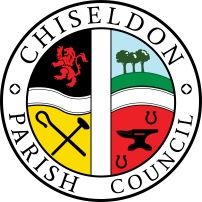 Contact details:Clerk – 01793 740744 clerk@chiseldon-pc.gov.ukYou are summoned to the Planning, Transport Development and Highways Committee meeting at the Old Chapel, Butts Road, Tuesday  25th February 2020 at 7.30pmAGENDA     Attendances and apologies for absence     Declarations of InterestPublic Recess        Next meeting TBC Signed: C Wilkinson (Clerk) 22.2.2020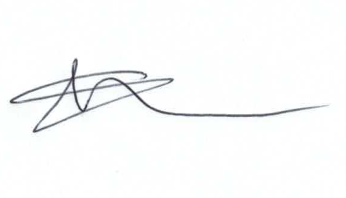 4.5.6.7.PLANNINGVOTING ITEMS Discuss & Vote on planning application S/HOU/20/0106 Single storey front extension. 5 Aisne Road, Ridgeway View.Discuss & Vote on planning application S/HOU/20/0100 Erection of Greenhouse. May Cottage, 20 Mays Lane.Discuss & Vote on planning application S/20/0114 2 storey building & extension. Three Trees Farm ShopItems for next agenda (Note, these items cannot be voted on at this meeting)